Name:_______________________				Monday 20th November 2023Class 5 Homework – Journey to the River Sea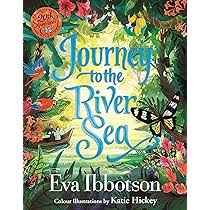 The next chapter… Maia and Miss Minton have finally set off on their epic journey to the River Sea; Maia’s quest to meet and begin her new life in the Amazon Jungle with her unknown family – the Carters.Maia has never been outside of London before – she has spent the last 2 years living in the Mayfair Academy for Young Ladies as her parents had sadly died. Miss Minton (The Governess) and Maia arrived in Liverpool and docked the Cardinal – a beautiful ship that will take them to Brazil (a 4 week journey)!What was the reaction of Maia when she saw the ship?How did Miss Minton warm towards Maia?Did Maia meet any new friends whilst aboard the Cardinal?What adventures could happen whilst on board for Maia?Your homework this week is to write Chapter 2 where Maia and Miss Minton are aboard the Cardinal on their way to Brazil. Try to create as much atmosphere as possible using appropriate word / phase choices as well as a variety of punctuation.